Вторая младшая группаТематическая неделя«Человек. Части тела. Моё здоровье.Задачи: Формировать начальные представления детей о строении тела. Уточнять и обобщать знания детей о строении тела человека, о различных его функциях.Воспитывать бережное отношение к себе, своему организму, формировать культурно – гигиенические навыки.Итоговое мероприятие: выставка детского творчества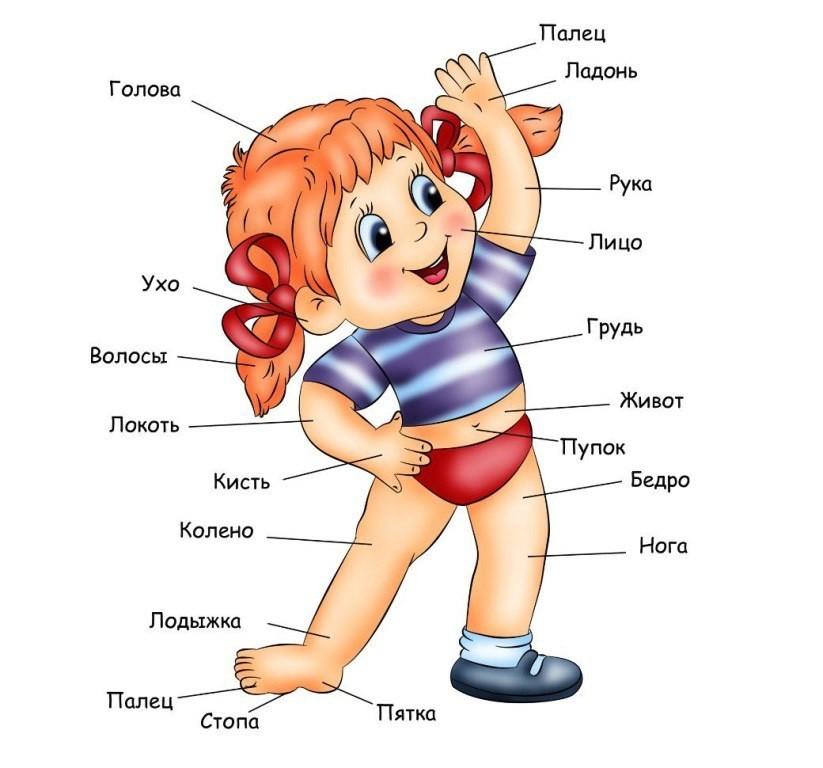 Рекомендуемая литература по теме недели: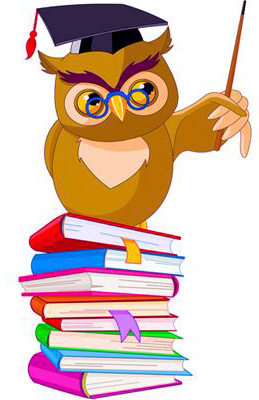 С.Я. Маршак «Сказка о глупом мышонке»Чтение Русской народной сказки «Сестрица Аленушка и братец Иванушка».Л. Н. Толстой рассказ «Правда всего дороже»Чтение худ литры: С. Маршак «Перчатки»,Чтение Э. Милер «Кротик и автомобильчик».Загадки по теме недели: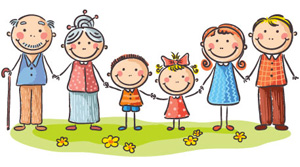 ***Есть всегда у людей Есть всегда у кораблей. (Нос)***Брат с братом через дорожку живут, А друг друга не видят. (Глаза) ***Стоят два кола, На колах — бочка, На бочке — кочка, На кочке — лес дремучий. (Человек) ***Тридцать два молотят, А один поворачивает. (Язык и зубы) ***Когда мы едим – они работают, Когда мы не едим – они отдыхают. (Зубы) ***Между двух светил я в середине. (Нос)*** Красные двери В пещере моей. Белые звери Сидят у дверей. И мясо, и хлеб — Всю добычу мою Я с радостью Белым зверям отдаю. (Рот, зубы)*** Белые силачи Рубят калачи, А красный говорун Новые подкладывает. (Зубы, язык) ***Белые силачи Рубят калачи, А красный говорун Новые подкладывает. (Зубы, язык) 